Program szkolenia dostępny jest na Platformie Szkoleniowej KSSiP pod adresem:http://szkolenia.kssip.gov.pl/login/ oraz na stronie internetowej KSSiP pod adresem: www.kssip.gov.plZaświadczenie potwierdzające udział w szkoleniu 
generowane jest za pośrednictwem Platformy Szkoleniowej KSSiP. 
Warunkiem uzyskania zaświadczenia jest obecność na szkoleniu oraz uzupełnienie 
znajdującej się na Platformie Szkoleniowej anonimowej ankiety ewaluacyjnej
 (znajdującej się pod programem szkolenia) dostępnej w okresie 30 dni po zakończeniu szkolenia.Po uzupełnieniu ankiety zaświadczenie można pobrać i wydrukować z zakładki 
„moje zaświadczenia”.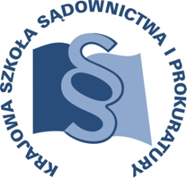 OSU-II.401.126.2018   OSU-II.401.126.2018   7 grudnia 2018 r. 7 grudnia 2018 r. P R O G R A M SZKOLENIAP R O G R A M SZKOLENIAP R O G R A M SZKOLENIAP R O G R A M SZKOLENIA„SZKOLENIE DLA NOWO MIANOWANYCH REFERENDARZY”„SZKOLENIE DLA NOWO MIANOWANYCH REFERENDARZY”„SZKOLENIE DLA NOWO MIANOWANYCH REFERENDARZY”„SZKOLENIE DLA NOWO MIANOWANYCH REFERENDARZY”nowo mianowani referendarzenowo mianowani referendarzenowo mianowani referendarzeADRESACI SZKOLENIAnowo mianowani referendarzenowo mianowani referendarzenowo mianowani referendarzenowo mianowani referendarzenowo mianowani referendarzenowo mianowani referendarzeNUMER SZKOLENIAC2/19C2/19C2/19DATA25-27 luty 2019 r.25-27 luty 2019 r.25-27 luty 2019 r.Ośrodek Szkoleniowy w Dębem05-140 Serock 22 774 20 61Ośrodek Szkoleniowy w Dębem05-140 Serock 22 774 20 61Ośrodek Szkoleniowy w Dębem05-140 Serock 22 774 20 61MIEJSCEOśrodek Szkoleniowy w Dębem05-140 Serock 22 774 20 61Ośrodek Szkoleniowy w Dębem05-140 Serock 22 774 20 61Ośrodek Szkoleniowy w Dębem05-140 Serock 22 774 20 61Ośrodek Szkoleniowy w Dębem05-140 Serock 22 774 20 61Ośrodek Szkoleniowy w Dębem05-140 Serock 22 774 20 61Ośrodek Szkoleniowy w Dębem05-140 Serock 22 774 20 61Krajowa Szkoła Sądownictwa i Prokuratury OSUiWMKrakowskie Przedmieście 62, 20 - 076 Lublin 81 440 87 10Krajowa Szkoła Sądownictwa i Prokuratury OSUiWMKrakowskie Przedmieście 62, 20 - 076 Lublin 81 440 87 10Krajowa Szkoła Sądownictwa i Prokuratury OSUiWMKrakowskie Przedmieście 62, 20 - 076 Lublin 81 440 87 10ORGANIZATORKrajowa Szkoła Sądownictwa i Prokuratury OSUiWMKrakowskie Przedmieście 62, 20 - 076 Lublin 81 440 87 10Krajowa Szkoła Sądownictwa i Prokuratury OSUiWMKrakowskie Przedmieście 62, 20 - 076 Lublin 81 440 87 10Krajowa Szkoła Sądownictwa i Prokuratury OSUiWMKrakowskie Przedmieście 62, 20 - 076 Lublin 81 440 87 10Krajowa Szkoła Sądownictwa i Prokuratury OSUiWMKrakowskie Przedmieście 62, 20 - 076 Lublin 81 440 87 10Krajowa Szkoła Sądownictwa i Prokuratury OSUiWMKrakowskie Przedmieście 62, 20 - 076 Lublin 81 440 87 10Krajowa Szkoła Sądownictwa i Prokuratury OSUiWMKrakowskie Przedmieście 62, 20 - 076 Lublin 81 440 87 10Grzegorz Kisterg.kister@kssip.gov.pl    81 458 37 54Grzegorz Kisterg.kister@kssip.gov.pl    81 458 37 54Grzegorz Kisterg.kister@kssip.gov.pl    81 458 37 54KOORDYNATOR MERYTORYCZNYGrzegorz Kisterg.kister@kssip.gov.pl    81 458 37 54Grzegorz Kisterg.kister@kssip.gov.pl    81 458 37 54Grzegorz Kisterg.kister@kssip.gov.pl    81 458 37 54Grzegorz Kisterg.kister@kssip.gov.pl    81 458 37 54Grzegorz Kisterg.kister@kssip.gov.pl    81 458 37 54Grzegorz Kisterg.kister@kssip.gov.pl    81 458 37 54Monika Sędłakm.sedlak@kssip.gov.pl    81 440 87 22Monika Sędłakm.sedlak@kssip.gov.pl    81 440 87 22Monika Sędłakm.sedlak@kssip.gov.pl    81 440 87 22KOORDYNATOR ORGANIZACYJNYMonika Sędłakm.sedlak@kssip.gov.pl    81 440 87 22Monika Sędłakm.sedlak@kssip.gov.pl    81 440 87 22Monika Sędłakm.sedlak@kssip.gov.pl    81 440 87 22Monika Sędłakm.sedlak@kssip.gov.pl    81 440 87 22Monika Sędłakm.sedlak@kssip.gov.pl    81 440 87 22Monika Sędłakm.sedlak@kssip.gov.pl    81 440 87 22WYKŁADOWCYJan Franciszek Jackodr hab., doktor filozofii (specjalność - etyka), habilitacja z zakresu nauk 
o zarządzaniu, wykładowca akademicki, aktor pantomimy (solowe spektakle w teatrach Austrii, Księstwa Liechtenstein, Niemiec, Polski, Szwajcarii 
i Włoch). Obecnie pracownik naukowo-dydaktyczny Uniwersytetu Jagiellońskiego w Krakowie, wcześniej - The International Academy for Philosophy (Księstwo Liechtenstein). Doświadczony trener i praktyk. Prowadził lub prowadzi szkolenia z zakresu ekspresji ciała, komunikacji interpersonalnej, wystąpień publicznych, autoprezentacji, albo etyki w Polsce i za granicą, m.in. dla „Karussell” Interregionale Theaterkurse (Austria, Księstwo Liechtenstein, Szwajcaria), Neues Lernen (Księstwo Liechtenstein, USA), Sommer-/Winterschule für Pantomime (Liechtenstein, Polska, Niemcy, Włochy), The International Institute for Interpersonal Communication (Księstwo Liechtenstein), The International Academy for Philosophy (Księstwo Liechtenstein), InnoEnergy PhD School (KIC InnoEnergy, Eindhoven, Holandia).dr hab., doktor filozofii (specjalność - etyka), habilitacja z zakresu nauk 
o zarządzaniu, wykładowca akademicki, aktor pantomimy (solowe spektakle w teatrach Austrii, Księstwa Liechtenstein, Niemiec, Polski, Szwajcarii 
i Włoch). Obecnie pracownik naukowo-dydaktyczny Uniwersytetu Jagiellońskiego w Krakowie, wcześniej - The International Academy for Philosophy (Księstwo Liechtenstein). Doświadczony trener i praktyk. Prowadził lub prowadzi szkolenia z zakresu ekspresji ciała, komunikacji interpersonalnej, wystąpień publicznych, autoprezentacji, albo etyki w Polsce i za granicą, m.in. dla „Karussell” Interregionale Theaterkurse (Austria, Księstwo Liechtenstein, Szwajcaria), Neues Lernen (Księstwo Liechtenstein, USA), Sommer-/Winterschule für Pantomime (Liechtenstein, Polska, Niemcy, Włochy), The International Institute for Interpersonal Communication (Księstwo Liechtenstein), The International Academy for Philosophy (Księstwo Liechtenstein), InnoEnergy PhD School (KIC InnoEnergy, Eindhoven, Holandia).dr hab., doktor filozofii (specjalność - etyka), habilitacja z zakresu nauk 
o zarządzaniu, wykładowca akademicki, aktor pantomimy (solowe spektakle w teatrach Austrii, Księstwa Liechtenstein, Niemiec, Polski, Szwajcarii 
i Włoch). Obecnie pracownik naukowo-dydaktyczny Uniwersytetu Jagiellońskiego w Krakowie, wcześniej - The International Academy for Philosophy (Księstwo Liechtenstein). Doświadczony trener i praktyk. Prowadził lub prowadzi szkolenia z zakresu ekspresji ciała, komunikacji interpersonalnej, wystąpień publicznych, autoprezentacji, albo etyki w Polsce i za granicą, m.in. dla „Karussell” Interregionale Theaterkurse (Austria, Księstwo Liechtenstein, Szwajcaria), Neues Lernen (Księstwo Liechtenstein, USA), Sommer-/Winterschule für Pantomime (Liechtenstein, Polska, Niemcy, Włochy), The International Institute for Interpersonal Communication (Księstwo Liechtenstein), The International Academy for Philosophy (Księstwo Liechtenstein), InnoEnergy PhD School (KIC InnoEnergy, Eindhoven, Holandia).dr hab., doktor filozofii (specjalność - etyka), habilitacja z zakresu nauk 
o zarządzaniu, wykładowca akademicki, aktor pantomimy (solowe spektakle w teatrach Austrii, Księstwa Liechtenstein, Niemiec, Polski, Szwajcarii 
i Włoch). Obecnie pracownik naukowo-dydaktyczny Uniwersytetu Jagiellońskiego w Krakowie, wcześniej - The International Academy for Philosophy (Księstwo Liechtenstein). Doświadczony trener i praktyk. Prowadził lub prowadzi szkolenia z zakresu ekspresji ciała, komunikacji interpersonalnej, wystąpień publicznych, autoprezentacji, albo etyki w Polsce i za granicą, m.in. dla „Karussell” Interregionale Theaterkurse (Austria, Księstwo Liechtenstein, Szwajcaria), Neues Lernen (Księstwo Liechtenstein, USA), Sommer-/Winterschule für Pantomime (Liechtenstein, Polska, Niemcy, Włochy), The International Institute for Interpersonal Communication (Księstwo Liechtenstein), The International Academy for Philosophy (Księstwo Liechtenstein), InnoEnergy PhD School (KIC InnoEnergy, Eindhoven, Holandia).dr hab., doktor filozofii (specjalność - etyka), habilitacja z zakresu nauk 
o zarządzaniu, wykładowca akademicki, aktor pantomimy (solowe spektakle w teatrach Austrii, Księstwa Liechtenstein, Niemiec, Polski, Szwajcarii 
i Włoch). Obecnie pracownik naukowo-dydaktyczny Uniwersytetu Jagiellońskiego w Krakowie, wcześniej - The International Academy for Philosophy (Księstwo Liechtenstein). Doświadczony trener i praktyk. Prowadził lub prowadzi szkolenia z zakresu ekspresji ciała, komunikacji interpersonalnej, wystąpień publicznych, autoprezentacji, albo etyki w Polsce i za granicą, m.in. dla „Karussell” Interregionale Theaterkurse (Austria, Księstwo Liechtenstein, Szwajcaria), Neues Lernen (Księstwo Liechtenstein, USA), Sommer-/Winterschule für Pantomime (Liechtenstein, Polska, Niemcy, Włochy), The International Institute for Interpersonal Communication (Księstwo Liechtenstein), The International Academy for Philosophy (Księstwo Liechtenstein), InnoEnergy PhD School (KIC InnoEnergy, Eindhoven, Holandia).Paweł Skuczyńskidr nauk prawnych, pracownik Wydziału Prawa i Administracji Uniwersytetu Warszawskiego w Katedrze Filozofii Prawa i Nauki o Państwie. Kieruje pracami fundacji Instytut Etyki Prawniczej oraz jest wydawcą serii Biblioteka Etyki Prawniczej.dr nauk prawnych, pracownik Wydziału Prawa i Administracji Uniwersytetu Warszawskiego w Katedrze Filozofii Prawa i Nauki o Państwie. Kieruje pracami fundacji Instytut Etyki Prawniczej oraz jest wydawcą serii Biblioteka Etyki Prawniczej.dr nauk prawnych, pracownik Wydziału Prawa i Administracji Uniwersytetu Warszawskiego w Katedrze Filozofii Prawa i Nauki o Państwie. Kieruje pracami fundacji Instytut Etyki Prawniczej oraz jest wydawcą serii Biblioteka Etyki Prawniczej.dr nauk prawnych, pracownik Wydziału Prawa i Administracji Uniwersytetu Warszawskiego w Katedrze Filozofii Prawa i Nauki o Państwie. Kieruje pracami fundacji Instytut Etyki Prawniczej oraz jest wydawcą serii Biblioteka Etyki Prawniczej.dr nauk prawnych, pracownik Wydziału Prawa i Administracji Uniwersytetu Warszawskiego w Katedrze Filozofii Prawa i Nauki o Państwie. Kieruje pracami fundacji Instytut Etyki Prawniczej oraz jest wydawcą serii Biblioteka Etyki Prawniczej.Piotr Bednarczykdr nauk prawnych, sędzia Sądu Okręgowego w Warszawie.dr nauk prawnych, sędzia Sądu Okręgowego w Warszawie.dr nauk prawnych, sędzia Sądu Okręgowego w Warszawie.dr nauk prawnych, sędzia Sądu Okręgowego w Warszawie.dr nauk prawnych, sędzia Sądu Okręgowego w Warszawie.Wojciech Wójciksędzia Sądu Apelacyjnego we Wrocławiu, sędzia z długoletnim stażem zawodowym w sprawach cywilnych i wieczystoksięgowych. Autor wielu pytań prawnych przedstawionych Sądowi Najwyższemu z zakresu prawa cywilnego, wieczystoksięgowego oraz hipotek. Wykładowca na szkoleniach organizowanych przez Krajową Szkołę Sądownictwa i Prokuratury.sędzia Sądu Apelacyjnego we Wrocławiu, sędzia z długoletnim stażem zawodowym w sprawach cywilnych i wieczystoksięgowych. Autor wielu pytań prawnych przedstawionych Sądowi Najwyższemu z zakresu prawa cywilnego, wieczystoksięgowego oraz hipotek. Wykładowca na szkoleniach organizowanych przez Krajową Szkołę Sądownictwa i Prokuratury.sędzia Sądu Apelacyjnego we Wrocławiu, sędzia z długoletnim stażem zawodowym w sprawach cywilnych i wieczystoksięgowych. Autor wielu pytań prawnych przedstawionych Sądowi Najwyższemu z zakresu prawa cywilnego, wieczystoksięgowego oraz hipotek. Wykładowca na szkoleniach organizowanych przez Krajową Szkołę Sądownictwa i Prokuratury.sędzia Sądu Apelacyjnego we Wrocławiu, sędzia z długoletnim stażem zawodowym w sprawach cywilnych i wieczystoksięgowych. Autor wielu pytań prawnych przedstawionych Sądowi Najwyższemu z zakresu prawa cywilnego, wieczystoksięgowego oraz hipotek. Wykładowca na szkoleniach organizowanych przez Krajową Szkołę Sądownictwa i Prokuratury.sędzia Sądu Apelacyjnego we Wrocławiu, sędzia z długoletnim stażem zawodowym w sprawach cywilnych i wieczystoksięgowych. Autor wielu pytań prawnych przedstawionych Sądowi Najwyższemu z zakresu prawa cywilnego, wieczystoksięgowego oraz hipotek. Wykładowca na szkoleniach organizowanych przez Krajową Szkołę Sądownictwa i Prokuratury.Leon Miroszewskisędzia Sądu Okręgowego w Szczecinie delegowany do Sądu Apelacyjnego w Szczecinie. Posiada ponad 20 letnie doświadczenie w prowadzeniu szkoleń i wykładów dla pracowników wymiaru sprawiedliwości z zakresu prawa spółek handlowych, rejestrów sądowych, prawa cywilnego oraz postępowania cywilnego.sędzia Sądu Okręgowego w Szczecinie delegowany do Sądu Apelacyjnego w Szczecinie. Posiada ponad 20 letnie doświadczenie w prowadzeniu szkoleń i wykładów dla pracowników wymiaru sprawiedliwości z zakresu prawa spółek handlowych, rejestrów sądowych, prawa cywilnego oraz postępowania cywilnego.sędzia Sądu Okręgowego w Szczecinie delegowany do Sądu Apelacyjnego w Szczecinie. Posiada ponad 20 letnie doświadczenie w prowadzeniu szkoleń i wykładów dla pracowników wymiaru sprawiedliwości z zakresu prawa spółek handlowych, rejestrów sądowych, prawa cywilnego oraz postępowania cywilnego.sędzia Sądu Okręgowego w Szczecinie delegowany do Sądu Apelacyjnego w Szczecinie. Posiada ponad 20 letnie doświadczenie w prowadzeniu szkoleń i wykładów dla pracowników wymiaru sprawiedliwości z zakresu prawa spółek handlowych, rejestrów sądowych, prawa cywilnego oraz postępowania cywilnego.sędzia Sądu Okręgowego w Szczecinie delegowany do Sądu Apelacyjnego w Szczecinie. Posiada ponad 20 letnie doświadczenie w prowadzeniu szkoleń i wykładów dla pracowników wymiaru sprawiedliwości z zakresu prawa spółek handlowych, rejestrów sądowych, prawa cywilnego oraz postępowania cywilnego.Zajęcia prowadzone będą w formie seminarium i warsztatów.Grupa I - referendarze orzekający w Wydziałach KWGrupa II - referendarze orzekający w Wydziałach KRSZajęcia prowadzone będą w formie seminarium i warsztatów.Grupa I - referendarze orzekający w Wydziałach KWGrupa II - referendarze orzekający w Wydziałach KRSZajęcia prowadzone będą w formie seminarium i warsztatów.Grupa I - referendarze orzekający w Wydziałach KWGrupa II - referendarze orzekający w Wydziałach KRSZajęcia prowadzone będą w formie seminarium i warsztatów.Grupa I - referendarze orzekający w Wydziałach KWGrupa II - referendarze orzekający w Wydziałach KRSZajęcia prowadzone będą w formie seminarium i warsztatów.Grupa I - referendarze orzekający w Wydziałach KWGrupa II - referendarze orzekający w Wydziałach KRSPROGRAM SZCZEGÓŁOWYPROGRAM SZCZEGÓŁOWYPONIEDZIAŁEK25 luty 2019 r.12.15Odjazd autokaru z Warszawy (autokar z Warszawy do Dębego będzie podstawiony na parkingu przy Pałacu Kultury i Nauki, Plac Defilad od strony ul. Marszałkowskiej na przeciwko wejścia do Teatru Dramatycznego), autokar za przednią szybą posiadał będzie tabliczkę z napisem KSSiP/Dębe13.00zakwaterowanie uczestników13.30 – 14.30obiad14.30 – 16.00Grupa IWerbalne i pozawerbalne kanały komunikacji interpersonalnej. Pierwsze wrażenie i kształtowanie wizerunku. Etyczne, etykietalne i  wizerunkowe aspekty komunikacji i autoprezentacji. Logika komunikacji. Prowadzenie – Jan Franciszek JackoGrupa IIEtyka referendarza sądowego – wzorce zachowania w służbie. Modele etyki zawodowej i związane z nimi różne pojmowanie bezstronności oraz właściwego zachowania w stosunku do stron postępowania. Prowadzenie – Paweł Skuczyński16.00 – 16.15 przerwa 16.15 – 17.45Grupa IEtyczne aspekty asertywności. Symbole w komunikacji. Kontakt z mediami.Prowadzenie – Jan Franciszek JackoGrupa IIEtyka referendarza sądowego – wzorce zachowania poza służbą. Pojęcie ograniczeń osobistych ze szczególnym uwzględnieniem życia prywatnego oraz udziału w życiu publicznym. Prowadzenie – Paweł Skuczyński18.00 kolacjaWTOREK26 luty 2019 r.8.00 – 9.00 śniadanie9.00 – 10.30Grupa IEtyka referendarza sądowego – wzorce zachowania w służbie. Modele etyki zawodowej i związane z nimi różne pojmowanie bezstronności oraz właściwego zachowania w stosunku do stron postępowania. Prowadzenie – Paweł SkuczyńskiGrupa IIWerbalne i pozawerbalne kanały komunikacji interpersonalnej. Pierwsze wrażenie i kształtowanie wizerunku. Etyczne, etykietalne i  wizerunkowe aspekty komunikacji i autoprezentacji. Logika komunikacji.Prowadzenie – Jan Franciszek Jacko10.30 – 10.45przerwa 10.45 – 12.15Grupa IEtyka referendarza sądowego – wzorce zachowania poza służbą. Pojęcie ograniczeń osobistych ze szczególnym uwzględnieniem życia prywatnego oraz udziału w życiu publicznym. Prowadzenie – Paweł SkuczyńskiGrupa IIEtyczne aspekty asertywności. Symbole w komunikacji. Kontakt z mediami.Prowadzenie – Jan Franciszek Jacko12.15 – 13.15obiad13.15 – 14.45Zarządzanie referatem i czasem w pracy referendarza. Zastosowanie matrycy Eisenhowera. Kategoryzowanie spraw,  planowanie pracy.Prowadzenie – Piotr Bednarczyk14.45 – 15.00 przerwa15.00 – 16.30Sporządzanie orzeczeń i uzasadnień: nakaz zapłaty  (rodzaje odpowiedzialności, ograniczenia odpowiedzialności, zmiana podmiotów). Sporządzanie orzeczeń i uzasadnień:  postanowienia o zwolnieniu od kosztów, wynagrodzenia biegłych, wyliczenie kosztów procesu, o nadaniu klauzuli wykonalności.Prowadzenie – Piotr Bednarczyk18.00kolacjaŚRODA27 luty 2019 r.7.30 – 8.30śniadanie8.30 – 10.00Grupa IPostępowanie wieczystoksięgowe i jego praktyczny wymiar. Wnioskodawca i uczestnicy postępowania. Kognicja sądu wieczystoksięgowego w sprawie o wpis i założenie księgi wieczystej.Prowadzenie – Wojciech WójcikGrupa IIKognicja sądu rejestrowego, ze szczególnym uwzględnieniem postępowań w sprawach niedotyczących wpisu do Krajowego Rejestru Sądowego.Prowadzenie – Leon Miroszewski10.00 – 10.15przerwa10.15 – 11.45Grupa IPodstawy wpisów w księdze wieczystej. Postępowanie w sprawach o wpis w oparciu o przepisy ustawy z dnia 20 lipca 2018 r. o przekształceniu prawa użytkowania wieczystego gruntów zabudowanych na cele mieszkaniowe w prawo własności tych gruntów. Prowadzenie – Wojciech WójcikGrupa IIKompetencje referendarzy w postępowaniach prowadzonych przez sąd rejestrowy Krajowego Rejestru Sądowego w świetle art. 509(1) par. 2 k.p.c. i art. 2 par. 2 i art. 147 par. 1 ustawy Prawo o ustroju sądów powszechnych, z uwzględnieniem postępowań incydentalnych, wpadkowych. Prowadzenie posiedzeń.Prowadzenie – Leon Miroszewski11.45 – 12.15obiad12.15odjazd autokaru z ośrodka szkoleniowego w Dębem do Warszawy 